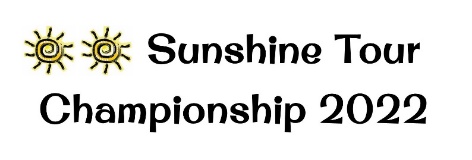 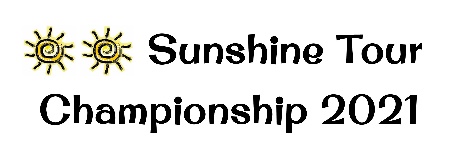 GENERAL RULESThis show is a qualifier for The Sunshine Tour Championships held at The All England Showground, Hickstead from Thursday 15th – Sunday 18th September 2022. The Championships are for unaffiliated and amateur competitors in Dressage from Intro to Elementary, Show Jumping from Lead Rein to 1.05m; Showing for lead rein, in-hand, ridden, working hunter, veterans, plus many more, Eventer’s Challenge from 50cm through to 90cm.Qualification: 1st – 4th place. Qualification does not pass down the line.Visit www.sunshinetour.co.uk for more information, to register and submit evidence of qualification. Registration must be completed within 1 month of qualification (sooner for late July shows). Restrictions apply to horse and competitor previous winnings and amateur status, please check the website www.sunshinetour.co.uk for Terms & Conditions.Qualifying shows are between April and July 2022.SHOWJUMPING QUALIFIER RULESThis championship is for amateur riders with unaffiliated and novice horses/ponies. Professionals and professionally produced combinations are excluded from competing in the Sunshine Tour. Our definition of a ‘professional’ is someone who earns money from:
• Training, schooling or competing horses/ponies.
• Buying and/or selling or breaking in horses.
• Teaching and/or training riders (see exception below).
• Judging affiliated classes in the same discipline as your competition (paid or unpaid).If you participate in any ‘professional’ activities mentioned above, please respect the amateur nature of this championship and help your clients instead!People who work with horses primarily for care, e.g. grooms, vet nurses and participate in day to day exercising of horses, but not schooling, training, competing or breaking client’s horses can qualify.  Instructors who only teach in a riding school with riding school horses/ponies can qualify.2022 SHOW JUMPING QUALIFICATIONIf you record your qualification within one month of qualifying (for July shows, by 7th August), you will be given a Unique Qualification Number for each qualification earned. Horse/rider combination can take part in a maximum of 5 championships which must not be more than 20cm difference from lowest class to highest.Each Qualification Number allows you to enter one championship class:
At the same height as qualification     OR     5cm below your qualification     OR     above your qualification height.TOURS are groups of classes, divided by competence and measurable points/winnings restrictions – please respect the spirit of each level as well as the letter of the law. You CAN compete in Small & Grand Tours if you fit the relevant restrictions, but Mini Tour is exclusive.If you are outside the restrictions for the class that you qualified in, you can voluntarily upgrade to a higher level.SHOWJUMPING QUALIFIER RULESMini Tour 30 to 50cm ClassesMini Tour classes are for very novice/inexperienced riders. Riders who are competing at 70cm or above (on any horse/pony) should enter the Small Tour instead.
Pony (with any rider): Not to have earned more than 25 BS points. If pony has more than overall points permitted, but none earned during the period 1st January 2020 to the date of this year’s Sunshine Tour Championship, they are eligible.
Rider (with any horse/pony): Not to have competed in any BS competitions (including Club or Just for Schools) or in any Pony Club Area Novice or Championship show jumping or eventing.
Combination: cannot compete in Small, Grand or Trophy Tour show jumping or eventers challenge.Small Tour 50 to 70cm ClassesHorse/Pony (with any rider): Not to have earned more than 50 BS points. If horse/pony has more than overall points permitted, but none earned during the period 1st January 2020 to the date of this year’s Sunshine Tour Championship, they are eligible.
Rider (with any horse/pony): not to have competed in BS classes at 85cm or above (except at Intro, in Club or Just for Schools); not to have competed in Pony Club Area or Riding Club Area Intermediate Championship level show jumping or eventing.
Combination: cannot compete in Mini Tour show jumping or eventers challenge.Grand Tour 75cm to 90cm Classes: Horse/Pony (with any rider): Not to have earned more than 75 BS points. If horse/pony has more than overall points permitted, but none earned during the period 1st January 2020 to the date of this year’s Sunshine Tour Championship, they are eligible.
Rider (with any horse/pony): not to have competed in BS classes at 95cm or above (except in Club or Just for Schools); not to have competed at BE events or Pony Club Area or Riding Club Area Open show jumping or eventing or above.
Combination: cannot compete in Mini Tour show jumping or eventers challenge.Trophy Tour 95cm to 1m & 1.05m Classes: Horse/Pony (with any rider): Not to have earned more than 100 BS points. If horse/pony has more than overall points permitted, but none earned during the period 1st January 2020 to the date of this year’s Sunshine Tour Championship, they are eligible.
Rider (with any horse/pony): not to have competed in BS classes at 1.05m or above (except in Club or Just for Schools).
Combination: cannot compete in Small or Mini Tour show jumping or eventers challenge.For all rules check out www.sunshinetour.co.uk The 2022 Championships are being held on 15 – 18th September at the All England Showground, Hickstead.Qualifiers at Shows between April & July inclusive.SHOWING QUALIFIER RULESThis championship is for amateur riders with unaffiliated and novice horses/ponies. Professionals and professionally produced combinations are excluded from competing in the Sunshine Tour. Our definition of a ‘professional’ is someone who earns money from:
• Training, schooling or competing horses/ponies.
• Buying and/or selling or breaking in horses.
• Teaching and/or training riders (see exception below).
• Judging affiliated classes in the same discipline as your competition (paid or unpaid).If you participate in any ‘professional’ activities mentioned above, please respect the amateur nature of this championship and help your clients instead!People who work with horses primarily for care, e.g. grooms, vet nurses and participate in day to day exercising of horses, but not schooling, training, competing or breaking client’s horses can qualify.  Instructors who only teach in a riding school with riding school horses/ponies can qualify.All Sunshine Tour Showing competitors, horse & ponies must not be professionally produced/trained for the show ring and must not be kept in training or livery (including DIY livery) with a professional / affiliated showing producer during the current year.2022 SHOWING QUALIFICATION
If you record your qualification within one month (for July shows, by 7th August), you will be given TWO Unique Qualification Numbers for each qualification earned. Each Qualification Number allows you to enter one championship class.TOURS are groups of classes, divided by competence and measurable points/winnings restrictions – please respect the spirit of each level as well as the letter of the law. You CAN compete across Tours if you fit the restrictions.If you are outside the restrictions for the class that you qualified in, you can voluntarily upgrade to a higher level.You CAN compete in BOTH Small & Grand Tour Showing if you fit the relevant restrictions.SMALL TOURHorse/Ponies competing in Small TourDuring the period 1st January 2020 to the date of this year’s championship: horses/ponies can be registered with a showing or breed society but must not have won any affiliated class.During the period 1st January 2018 to the date of this year’s championship: horses/ponies cannot have competed in any affiliated showing class at RIHS, Olympia or HOYS (from 1st January 2020 for TSR HOYS Masterclass and Search for a Star).During the period 1st January 2020 to the date of this year’s championship: horses/ponies can have taken part in preliminary qualifying rounds of classes that do not require pre-membership of the society but must not have taken part in second rounds or championships.Riders/Handlers competing in Small TourRiders/handlers never to have competed in showing classes at RIHS, HOYS or Olympia and must not be involved with schooling, training, breaking, producing or breeding show horses/ponies.Cannot be currently listed on any showing panel and /or judge affiliated or unaffiliated showing classes; this restriction applies to paid or unpaid activities.Cannot teach others to ride, except in Riding School teaching clients not on their own horse/pony.During the period 1st January 2020 to the date of this year’s championship; riders/handlers can have taken part in preliminary qualifying rounds of classes that do not require pre-membership of the society but must not have taken part in second rounds or championships.SHOWING QUALIFIER RULESGRAND TOURHorse/Ponies competing in Grand TourDuring the period 1st January 2020 to the date of this year’s championship: horses/ponies can be registered with a showing or breed society and have been placed in first round competitions but must not have won a championship class.During the period 1st January 2018 to the date of this year’s championship: horses/ponies cannot have competed in an affiliated showing class at RIHS, Olympia or HOYS (from 1st January 2020 for TSR HOYS Masterclass and Search for a Star).During the period 1st January 2020 to the date of this year’s championship: horses/ponies canhave taken part in second rounds of affiliated classes but must not have gone forward to the relevant final or championships.Riders/Handlers competing in Grand TourDuring the period 1st January 2018 to the date of this year’s championship: riders/handlers must not have competed in showing classes at RIHS, HOYS or Olympia and must not be professionally involved with schooling, training, breaking, producing, breeding or judging show horses/ponies.Cannot be currently listed on any affiliated showing panel and /or judge affiliated showing classes; this restriction applies to paid or unpaid activities.Cannot teach other to ride, except in Riding School teaching clients not on their own horse/pony.For all rules check out www.sunshinetour.co.uk The 2022 Showing Championships are being held on 17 – 18th September at the All England Showground, Hickstead.Qualifiers at Shows between April & July inclusive.Please see Classes for any additional rules specific to that class.DRESSAGE QUALIFIER RULESDRESSAGE CHAMPIONSHIPSIf you qualify and record your qualification by 31st July, you will be given a Unique Qualification Number for each qualification earned. Horse/rider combinations can compete in 2 levels of championship and you can compete on one or more days. Your championship classes must not exceed 2 levels (Intro, Prelim, Novice, Elementary) and must be consecutive; e.g. if you’ve qualified for Intro, Prelim & Novice, you can compete in Prelim & Novice championships but not Intro & Novice championships. Warm up classes can cover 3 levels.Each Qualification Number allows you to enter one championship class:
At the same level as your qualification test     OR     a level above your qualification test.You DO NOT have to compete in exactly the same TEST as your qualification, only the same LEVEL or above.TOURS are groups of classes, divided by competence and measurable points/winnings restrictions – please respect the spirit of each level as well as the letter of the law. You CAN compete across Tours if you fit the restrictions.If you are outside the restrictions for the class that you qualified in, you can voluntarily upgrade to a higher level.DRESSAGE QUALIFIER RULESDRESSAGE CHAMPIONSHIPSSMALL TOUR DRESSAGESmall Tour: Not to have earned more than 20 BD points, with none earned at Novice level or above. If horse/pony has more points than permitted, but NONE earned during the period 1st January 2020 to the date of this year’s Sunshine Tour Championship, they are eligible.
Rider (with any horse): Not to have earned any points at BD Novice level or above; not to have competed at BE Novice or above.
Combination: BD Intro Bronze restrictions apply.GRAND TOUR DRESSAGEGrand Tour: Horse/Pony (with any rider): Not to have earned more than 50 BD points, with none earned at Elementary level or above. If horse/pony has more points than permitted, but NONE earned during the period 1st January 2020 to the date of this year’s Sunshine Tour Championship, they are eligible.
Rider (with any horse): Not to have earned any points at BD Elementary level or above; not to have competed at BE Intermediate or above.
Combination: BD Prelim Bronze restrictions apply.For all rules check out www.sunshinetour.co.uk The 2022 Championships are being held on 15th  – 18th September at the All England Showground, Hickstead.Qualifiers at Shows between April & July inclusive.